Физкультурно-оздоровительная работа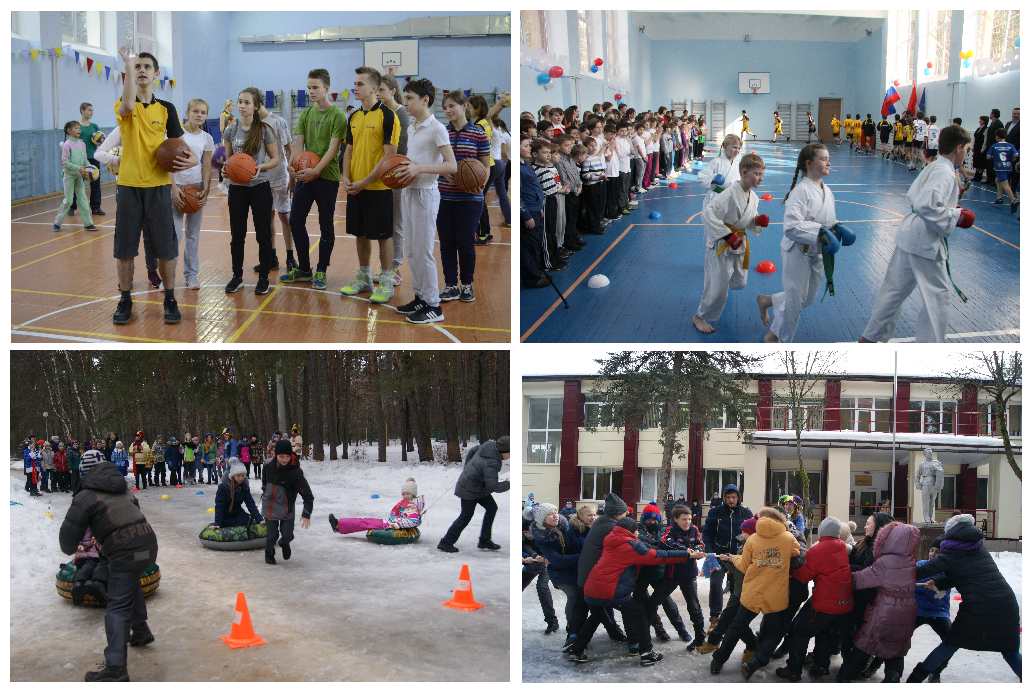 В образовательном процессе лицея очень важное значение имеет работа по   здоровьесбережению обучающихсяе.   Одним из ведущих направлений деятельности является привлечение учащихся к активным занятиям физической культурой и спортом, туризмом и краеведением.Работают   спортивные секции в рамках внеурочной деятельности в 1-7 классах. Традиционно учащиеся участвуют в   муниципальных, региональных спортивных мероприятиях по разным видам спорта под руководством учителей физической культуры Лысенко Е.А., Лунчева А.Ю., Минаевой Т.Н.Результаты спортивно-массовой работы в 2016-2017 учебном годуБлагодаря четкой и  отлаженной работе кружка «Школа безопасности (ШБ)» под руководством учителя физической культуры Лысенко Е.А., хорошей физической, интеллектуальной подготовке учащихся, серьёзному отношению к делу, лицеисты занимают различные места в соревнованиях, слетах.Проблемы:Планы не всех классных руководителей предусматривали реализацию целенаправленных мероприятий по укреплению и сохранению здоровья учащихся, пропаганде здорового образа жизни.Недостаточно активно проводится работа по привлечению родителей учащихся к участию в спортивно-оздоровительной работе  классов и лицея.Планы не всех классных руководителей предусматривали реализацию целенаправленных мероприятий по укреплению и сохранению здоровья учащихся, пропаганде здорового образа жизни.Недостаточно активно проводится работа по привлечению родителей учащихся к участию в спортивно-оздоровительной работе  классов и лицея.Задачи:1.  Охватить 100%  занятостью спортом учащихся лицея.2.  Привлечение родителей к участию в спортивно-оздоровительной работе  классов и лицея.3.Систематический контроль со стороны администрации за проведением спортивно-оздоровительной работы в классных  и учительском коллективах.4.  В следующем учебном году следует активизировать работу в классных коллективах, создать творческие группы с выходом на общелицейский  уровень по пропаганде здорового образа жизни, продолжить информационно – консультативную работу с уч-ся и родителями с привлечением врачей-специалистов№классНазвание мероприятия, вид соревнованияУровень мероприятия Количество участниковРезультаты участия1.7-10Слет «Школа безопасности»муниципальный182место2.5«Веселые старты»Спартакиада М.О.муниципальный125 место3.6«Веселые старты»Спартакиада М.О.муниципальный125 место4.4а.4бВеселые старты на призы Губернатора М.О.муниципальный144 место5.10-11Соревнования «День призывника»муниципальный126.9-11Баскетбол (юноши) Спартакиада М.О.муниципальный102 место7.7-10Баскетбол (девушки) Спартакиада М.О.муниципальный104 место8.7-9Мини-футбол (юноши) Спартакиада М.О.муниципальный105 место9.7-8Мини-футбол (девушки) Спартакиада М.О.муниципальный104 место10.9-11Баскетбол (юноши) Спартакиада М.О.региональный75 место11.9-11«Защитники Отечества»муниципальный102 место12.8 Агитпробег  «Выбери свободу, Независимость» муниципальный185место13.8-10соревнования по волейболу (девушки) Спартакиада М.О.муниципальный101 место14.10-11соревнования по волейболу (юноши) Спартакиада М.О.муниципальный1015.8-9по гандболу  (девушки) Спартакиада М.О.муниципальный105 место16.9-10по гандболу  (юноши) Спартакиада М.О.муниципальный105 место17.7-10«Экстремум»,посвященные БИТВЕ ЗА МОСКВУМуниципальный(личные)91 победит.4 призера18.6-11по шахматамСпартакиада М.О.муниципальный5-3 место19.4-7Личное первенство г.Протвино по шахматам среди учащихся ООУмуниципальный42 место20.10-11Баскетбол(юноши) Спартакиада М.О.региональные84 место21.9«Городская лыжня- 2017» г. Кремёнкирегиональные3 1место                    (личное)22.7-10Лыжные гонки на призы Главы города Протвино. ( 1-победитель, 2 призерарегиональные72чел.-1м.2чел. 2м.23.6-10Лыжные гонки  «Гонка памяти» открытое первенство г Протвино. ( 2 призерарегиональные121 чел-1м.3чел.-призеры24.4-11Открытое  первенство г. Протвино по спортивному ориентированию, посвященному памяти Э.Д. Дериенко.( 2 победителя, 6 призеров) -2 место командное.региональные152м.(команд.)5чел.-призеры.2чел.-1место25.7-10вXI слете подростковых объединений  «Школа безопасности»15.04.17г. -1 место.                                                        I место в конкурсе «Быт» XI слета соревнований.муниципальный161место-старшие. 4место-младшие26.7-11Легкоатлетическая эстафета, посвященная ВОВ.муниципальный305 место27.8-11Соревнования по легкой атлетике в городском этапе комплексной Спартакиады среди школьных командмуниципальный103м.-юн.4м.-дев.2-чел. призеры28.10Городские соревнования  для молодежи допризывного возраста «Готовься Родине  служить». муниципальный101 место (полоса препятствий)29.7-10Всероссийские соревнования «Московский компас»     всероссийский53 призера30.4-7Открытое первенство г.Москвы по спортивному ориентированию Гран-При «Будущие  звезды»всероссийский52 призера31.10РегиональныйТурнир:  по настольному теннису памяти А.Г.Кузнецоварегиональный1-   1 место32.10Турнир посвященный Дню космонавтики региональный1  1 место –33.10Турнир посвященный Дню Победырегиональный1     2 местоВнеурочная деятельность1.1-10Единый День здоровья (волейбол, футбол, баскетбол ,веселые старты)школьный1672.4-5        6-8соревнования (легкоатлетическая эстафета, мини-футбол), посвященные Дню учителя.школьный 32                          50 +183.5-11 Акробатический  номер для участия в праздновании 25- летия Лицея .Соревнования  по баскетболу   (юноши)                                школьный211 место-11кл.4.1-5Лицейские спортивный праздник, .посвященный празднованию Нового года.«Веселые старты»школьный455.5-7Соревнования , посвященные Дню защиты детейшкольный1386.7-8Соревнования по мини-футболу «Здравствуй лето»школьный241 место-7б кл.2 место-8 кл.7.1-7Соревнования. Новогодний турнир по шахматам.школьный208.1-7Итоговый турнир по шахматам, посвящ окончанию учебного годашкольный25